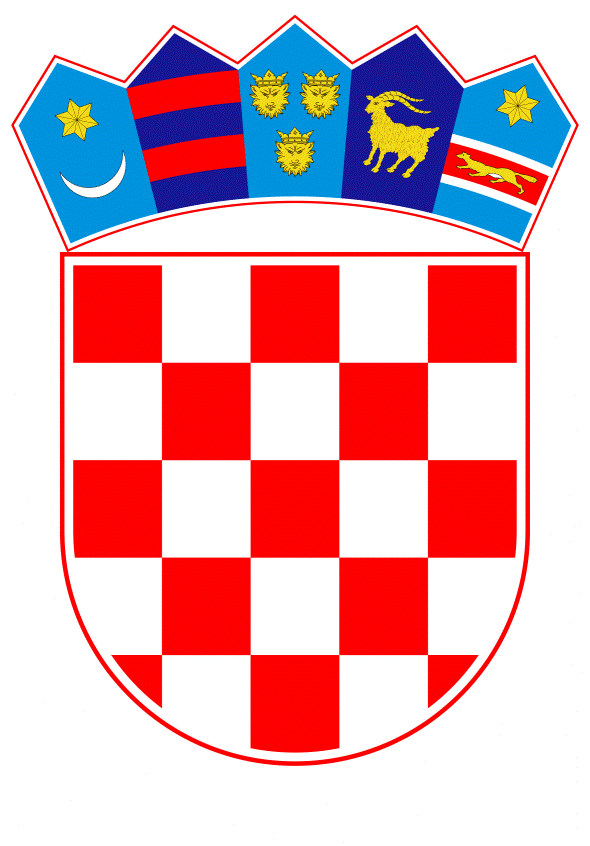 VLADA REPUBLIKE HRVATSKEZagreb, 13. svibnja 2021.______________________________________________________________________________________________________________________________________________________________________________________________________________________________PRIJEDLOGNa temelju članka 31. stavak 2. Zakona o Vladi Republike Hrvatske („Narodne novine“, br. 150/11., 119/14., 93/16. i 116/18.), a u vezi s člankom 12.8.2 Ugovora o koncesiji za izgradnju i upravljanje Zračnom lukom Zagreb između Republike Hrvatske i Međunarodne zračne luke Zagreb d.d. sklopljenim 11. travnja 2012. te izmjenama i dopunama toga Ugovora od 30. srpnja 2013. i 2. prosinca 2013., Vlada Republike Hrvatske je na sjednici održanoj dana --. -------- 2021. donijelaO D L U K Uo davanju suglasnosti Međunarodnoj zračnoj luci Zagreb d.d. za dodatno kreditno zaduženje te davanju ovlaštenja ministru mora, prometa i infrastrukture za sklapanje izmjena i dopuna Izravnog sporazuma od dana 24. srpnja 2019. u odnosu na Ugovor o koncesiji za izgradnju i upravljanje Zračnom lukom ZagrebI.Daje se suglasnost Međunarodnoj zračnoj luci Zagreb d.d. za dodatno kreditno zaduženje u iznosu od 19.500.000,00 eura.II.Ovlašćuje se ministar mora, prometa i infrastrukture da, u ime i za račun Republike Hrvatske kao Davatelja koncesije, s Međunarodnom zračnom lukom Zagreb d.d. kao Koncesionarom, i Privrednom bankom Zagreb d.d. kao Povjerenikom osiguranja i predstavnikom Zajmodavaca sklopi izmjene i dopune Izravnog sporazuma od dana 24. srpnja 2019. u odnosu na Ugovor o koncesiji za izgradnju i upravljanje Zračnom lukom Zagreb, u tekstu koji je dostavilo Ministarstvo mora, prometa i infrastrukture, aktom KLASA: 343-03/07-01/57, URBROJ: 530-07-1-21-1499, od 14. travnja 2021.III.Ova Odluka stupa na snagu danom donošenja.Klasa:Urbroj:Zagreb, PREDSJEDNIKmr. sc. Andrej PlenkovićOBRAZLOŽENJERepublika Hrvatska je, kao Davatelj koncesije, 11. travnja 2012. sklopila Ugovor o koncesiji za izgradnju i upravljanje Zračnom lukom Zagreb (u daljnjem tekstu: Ugovor o koncesiji) sa društvom ZAIC-A Limited, 1 Park Row, Leeds, LS1 5AB, kao Koncesionarom, koji je 28. rujna 2012. godine prenesen na društvo Međunarodna zračna luka Zagreb d.d., Ulica Rudolfa Fizira 1, Velika Gorica te naknadno izmijenjen sklapanjem Izmjena br. 1. Ugovora o koncesiji 30. srpnja 2013. godine i Izmjena br. 2. Ugovora o koncesiji 2. prosinca 2013. godine.Ugovor o koncesiji člankom 12.8.2 propisuje da Koncesionar ne smije, bez prethodne suglasnosti Davatelja koncesije (koji pak svoju suglasnost neće neopravdano uskratiti ili odgoditi), izmijeniti, dopuniti, prenijeti ili na drugi način izmijeniti bilo koji Ugovor o financiranju ili sklopiti bilo kakav ugovor ili sporazum za refinanciranje bilo koje zaduženosti Koncesionara.Ovo se, između ostalog, odnosi na slučajeve povećanja ili mogućeg povećanja iznosa glavnice, preraspodjele rokova plaćanja glavnice, povećanja ili mogućeg povećanja odgovornosti Davatelja koncesije u slučaju bilo kakvog prijevremenog raskida Ugovora o koncesiji, i sl.Uslijed epidemiološke krize uzrokovane pandemijom COVID-19 bolesti, Zračna luka Franjo Tuđman je u 2020. godini zabilježila velik pad prometa (73% manji promet u odnosu na 2019. godinu) kao i pad prihoda (58 milijuna EUR manje u odnosu na planirani proračun). Koncesionar je uspio prevladati ovu situaciju tijekom 2020 na sljedeći način: - provođenjem oštre politike smanjenja troškova koja uključuje, ali ne ograničava se na smanjenje plaća, uštede na operativnim troškovima, odgodu investicija što je rezultiralo uštedom od 18 milijuna EUR u odnosu na proračun;- ishođenjem od Zajmodavaca, iako Koncesionar nije ispunjavao uvjete po postojećoj financijskoj dokumentaciji zbog posljedica uzrokovanih pandemijom COVID-19 bolesti:		(i) odricanja od ispunjenja tih uvjeta, i		(ii) njihovu suglasnost za korištenje sredstava pričuve za otplatu rate glavnog duga iz prosinca 2020, povlačenjem iznosa pričuve od 8,3 milijuna EUR;- odgađanjem plaćanja naknade za koncesiju u skladu s odredbama Ugovora o koncesiji;- korištenjem horizontalnih potpora za očuvanje radnih mjesta od strane i Koncesioanra i njegovih povezanih društava.Očekivani oporavak zračnog prometa nije se dogodio tijekom 2020 godine niti se isto očekuje u 2021. godini, barem ne na značajnijoj razini. Negativni učinci pandemije COVID-19 su i dalje vrlo prisutni u zrakoplovnoj industriji i kontinuitet operacija u Zračnoj luci Franjo Tuđman ozbiljno je ugrožen.Kako bi se nosio s posljedicama ove krize te prebrodio nove prometne okolnosti i na taj način  izbjegao bilo kakve predstečajne uvjete s kojima bi se Koncesionar mogao suočiti u dugotrajnoj krizi, Koncesionar je uspio ishoditi suglasnost svih svojih postojećih zajmodavaca o ishođenju novog zajma u iznosu od 19,5 milijuna EUR.Navedeni zajam namjenjen je za financiranje operativnih troškova Koncesionara, a osiguran je od strane Europske banke za obnovu i razvoj (nadalje: EBRD), jednog od postojećih i najvećih zajmodavca u projektu. Glavna svrha zajma je pokriće operativnih troškova Zračne luke Franjo Tuđman pod uvjetom ispunjenja strogih uvjeta takvog raspoloživog zajma (odnosno samo za dokazano nedostajuća sredstva za operativne troškove).Glavni uvjeti zajma su navedeni u nastavku obrazloženja, a jedna od ključnih stavki (za ovaj postupak) jest da je zabranjena raspodjela dobiti dioničarima kao i otplata duga Koncesionara prema dioničarima (38,5 milijuna EUR predviđenog za razdoblje od 2020 do 2022 prema modelu refinanciranja) sve dok su predložena obrtna kreditna sredstva dostupna ili neplaćena. Imajući u vidu gore navedeni uvjet zajma kao i opće stanje zrakoplovne industrije iz koje dolaze dva dioničara Koncesionara, Aéroports de Paris Management i TAV Airports, te činjenice da je jedan od dioničara, Viadukt d.d., u stečaju ovim postupkom se dioničare Koncesionara izuzima od uplate kapitala u iznosu 30% ukupnog financiranja, u odnosu na relevantne odredbe Ugovora o koncesiji i kako je primjenjivo na dodatna zaduženja Koncesionara.Izmjene i dopune Izravnog sporazuma od dana 24. srpnja 2019. u odnosu na Ugovor o koncesiji za izgradnju i upravljanje Zračnom lukom Zagreb sklapaju se u obliku Isprave o izmjenama i dopunama Izravnog sporazuma od dana 24. srpnja 2019. u odnosu na Ugovor o koncesiji za izgradnju i upravljanje Zračnom lukom Zagreb između Davatelja koncesije, Koncesionara i Privredne banke Zagreb d.d. u ulozi povjerenika osiguranja i predstavnika svih Zajmodavaca. Svrha sklapanja navedenih Izmjena i dopuna Izravnog sporazuma od dana 24. srpnja 2019. je uključenje novog kreditnog zaduženja od EBRD-a u postojeće kreditno zaduženje Koncesionara čime se za novo kreditno zaduženje osigurava isti tretman kao za postojeće kreditno zaduženje.S obzirom da je razvidno da je novo kreditno zaduženje neophodno kako bi se osigurao kontinuitet operacija uz propisanu razinu sigurnosti zaštite civilnog zračnog prometa te kako bi se zadržala razina zaposlenosti na Zračnoj luci Franjo Tuđman smatra se da novo kreditno zaduženje ne proizvodi nepovoljan učinak na Davatelja koncesije ili njegova prava i obveze u skladu s Ugovorom o koncesiji.Nastavno navedenom predlaže se da Vlada Republike Hrvatske donese odluku kojom će ovlastiti ministra mora, prometa i infrastrukture da u ime Republike Hrvatske sklopi Izmjene i dopune Izravnog sporazuma od dana 24. srpnja 2019. u odnosu na Ugovor o koncesiji za izgradnju i upravljanje Zračnom lukom Zagreb kojom odlukom će se ujedno i Koncesionaru dati suglasnost za novo kreditno zaduženje.Imajući u vidu da se ovo dodatno zaduženje uključuje u postojeće kreditno zaduženje koje je definirano Izravnim sporazumom od dana 24. srpnja 2019. (sklopljen u postupku refinanciranja kreditnog zaduženja koncesionara na koje je VRH dala suglasnost na 133. sjednici održanoj 20. prosinca 2018., a zamijenio je izvorni Izravni sporazum iz 2013.) nužne su i izmjene i dopune istog.Predlagatelj:Ministarstvo mora, prometa i infrastrukturePredmet:Prijedlog odluke o davanju suglasnosti Međunarodnoj zračnoj luci Zagreb d.d. za dodatno kreditno zaduženje te davanju ovlaštenja ministru mora, prometa i infrastrukture za sklapanje izmjena i dopuna Izravnog sporazuma od dana 24. srpnja 2019. u odnosu na Ugovor o koncesiji za izgradnju i upravljanje Zračnom lukom Zagreb